3GPP TSG-SA5 Meeting #142-e 	S5-222179e-meeting, 4 - 12 April 2022Source:	AppleTitle:	Introduction of a solution for KI#6Document for:	ApprovalAgenda Item:	7.5.11	Decision/action requestedThis pCR is to introduce a solution for Key Issue #6: UE Converged Charging based on network slice charging2	References[1]	3GPP TR 32.847 "Charging management; Study on Charging Aspects for Network Slicing Phase 2".3	RationaleThis pCR is to introduce a solution for Key Issue #6: UE Converged Charging based on network slice charging.This pCR is for the case that Network Operator (NOP) charges NS tenants according to clause 4.3 and clause 4.4, while NOP charges individual UE independent of NS tenants. The support of differentiated individual UE converged charging based on UE served by different Network Slice could be achieved by NS tenants charging individual UE, e.g., according to the SLA between the NS tenant and the UE it served.A typical example is that NOP provides both network services and network slices to the application provider which is the NS tenant, while the application provider provides different level of service to the UE. Meanwhile, NOP provides network services to the UE without considering which NS serving the UE. According to the models defined in clause 4.1 in TR 32.847 [1], NOP plays the roles of Communication Service Provider (CSP) for the UE and Network Slice Provider (NSP) for the application provider, the application provider plays the role of Network Slice Customer (NSC) and CSP for the UE, UE plays the role of Communication Service Customer (CSC). NOP charges the application provider for providing network slices, while NOP charges UE for providing UE the communication service. NOP charges UE independent of NS tenant can save cost of adjusting CSC payment habit. It is specific implementation that how the application provider charges UE according to the differentiated service level provided to UE by the application providers.4	Detailed proposalPropose to incorporate the followings change into the TR 32.847 [1].6.6.1	General DescriptionThis key issue is for investigating how to support UE Converged Charging influenced by network slice converged charging of the network slice serving the UE. UE Converged Charging is based on criteria related to the Network Slice serving a UE. For example, the tenant has paid for a Network Slice allowing a large number of UEs and when the load level of network slice is low, wants some UE to be allowed with a lower tariff for using Network resources.This investigation covers the following:-	determination of which entity/entities is/are suitable to provide the network slice level of charging information for UE Converged Charging.-	determination of the main interactions for UE Converged Charging to be influenced by network slice converged charging.-	identification of the main charging information. 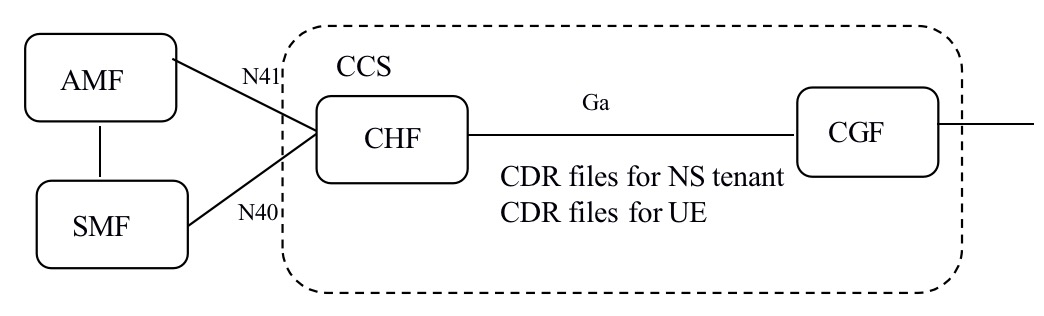 First changeSecond changeEnd of changes